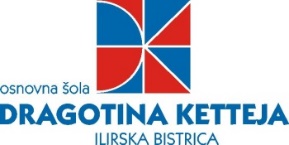 GOVORILNE URE 2019/2020PRIIMEK, IMEdanuraučilnicaAVSEC, Suzisreda9.30-10.1528BAČIĆ, Lidijasreda8.25-9.10zbornicaB.ZELJKOVIČ, Andrejačetrtek12.00-12.45zbornicaBENČINA, Mojcatorek10.20-11.05zbornicaBENIGAR, Polonatorek9.30-10.15kabinet  RPBOŠTJANČIČ, Vesnatorek8.25-9.10kabinet  ŠPOBRNE, Dorispetek10.20-11.05zbornicaBROŽIČ, Anicaponedeljek10.20-11.05GEOBUBNIČ, Matejaponedeljek10.20-11.0540FRANK, Anjačetrtek11.10-11.55ANG1FRANK, Metapetek10.20-11.05zbornicaISKRA, Helenaponedeljek8.25-9.1042ISKRA, Nevicaponedeljek9.30-10.1525KINKELA, Damjanačetrtek9.30-10.15GLAKOMPARA, Inesčetrtek8.25-9.10zbornicaKRIŽMAN, Anaponedeljek9.30-10.15kabinet LOGLUKAČ, Alenkatorek11.10-11.55ANG2MALJEVAC, Andrejačetrtek8.25-9.10MAT2M.SEDMAK, Ninatorek10.20-11.05BIOMORANO, Alinaponedeljek8.25-9.10LUMMOŽINA, Tadejaponedeljek8.25-9.10zbornicaMRŠNIK, Petraponedeljek11.10-11.55zbornicaNOVAK, Jožicačetrtek10.20-11.0541NOVAK, Lauraponedeljek7.35-8.20kabinet  RPPETEK GOJAK, Martinatorek8.25-9.10zbornicaROZMAN, Anaponedeljek8.25-9.10kabinet  RPROZMAN, Marjanasreda7.35-8.2038SAKELŠEK, Matevžčetrtek10.20-11.05kabinet  ŠPOSEDMAK, Anatorek9.30-10.15zbornicaŠEPIĆ, Matejasreda11.10-11.55SLO2ŠESTAN, Metkapetek10.20-11.0539Š.MALJAVAC, Dragicapetek9.30-10.15SLO1ŠTEMBERGAR, Doloressreda7.35-8.20zbornicaŠTEMBERGER, Marinatorek10.20-11.0557ŠTRANCAR, Aljažsreda8.25-9.10zbornicaTOMAŽIČ, Mirjanatorek8.25-9.1061TOMŠIČ, Tinasreda10.20-11.05kabinet  RPTURKOVIĆ, Klaudiatorek7.35-8.2060VIDMAR, Hedasreda9.30-10.15knjižnicaVRH, Anžepetek9.30-10.15zbornica